               ИНФОРМАЦИЯ О MARMOLEUM: ПОЖЕЛТЕНИЕ СУШИЛЬНОЙ КАМЕРЫ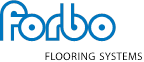 Что такое "пожелтение сушильной камеры” (также известное как “пожелтение печи") и когда оно исчезнет?"По мере того как весь линолеум завершает свое созревание, происходит временное и переменное природное явление, которое может придать изделию желтый оттенок. Подвергните изделие воздействию естественного или искусственного света, чтобы этот оттенок исчез и появился истинный цвет мармолеума.”Что именно вызывает пожелтение сушильной комнаты? Окончательный процесс созревания всего линолеума, происходит в очень больших сушильных помещениях или “печах". На этом этапе производства линолеума на его поверхности иногда может появляться желтый оттенок. Хотя это явление существует с момента изобретения линолеума в 1863 году, химические причины его до сих пор до конца не изучены, и исследования продолжаются. Этот желтый оттенок искажает истинный цвет линолеума, как цветной фильтр, и, в частности, делает синий цвет намного зеленее. Как уже говорилось, этот окрас или оттенок чувствителен к свету и исчезнет сам по себе, как только его достигнет солнечный или дневной свет. Он также исчезнет при искусственном освещении, особенно содержащем синий свет, хотя и гораздо медленнее.Как долго будет сохраняться пожелтение сушильной комнаты?Степень и стойкость любого "пожелтения сушильной камеры" или” пожелтения печи " зависит от:- точная рецептура и цвет продукта- продолжительность времени в камере созревания – более плотный мармолеум может иметь большее “ пожелтение сушильной камеры”.- положение определенной длины линолеума в камере созревания.- сила света, которому подвергается изделие. На подоконнике при ярком солнечном свете значительные изменения произойдут в большинстве случаев в течение нескольких часов, а во многих случаях оттенок - если он вообще есть - фактически исчезнет в течение 2 – 3 дней. Если цвет бледный, а освещение тусклое или только искусственное, то при неблагоприятных обстоятельствах может пройти несколько месяцев, прежде чем оттенок полностью исчезнет. Обычно этот оттенок никогда не возвращается. Если, однако, довольно новый линолеум затем не закрыть, скажем, большим горшком, темнота может вызвать появление желтого оттенка, который виден, как только объект перемещается, и который снова исчезнет на свету. По мере того, как пол становится старше, шанс, что желтизна снова появится таким образом, все меньше. 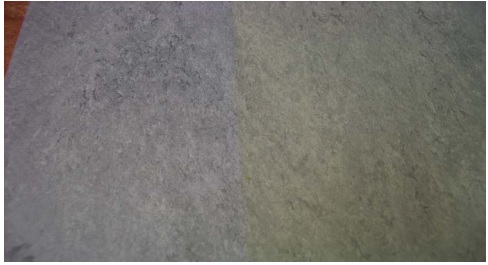 